Western Australia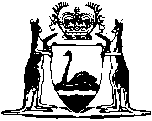 Legal Representation of Infants Act 1977Western AustraliaLegal Representation of Infants Act 1977Contents1.	Short title	12.	Commencement	13.	Application of Act	14.	Rules and regulations	25.	Guardians ad litem, appointment of by court	26.	Removal of guardian ad litem by court	47.	Costs	4Notes	Compilation table	5Western AustraliaLegal Representation of Infants Act 1977 An Act to make provision for the legal representation of infants in legal proceedings. 1.	Short title 		This Act may be cited as the Legal Representation of Infants Act 1977 1.2.	Commencement 		This Act shall come into operation on a date to be fixed by proclamation 1. 3.	Application of Act	(1)	The provisions of this Act shall apply to — 	(a)	the Supreme Court of ; and	(b)	The District Court of ; and	(ba)	the State Administrative Tribunal; and	(c)	the Family Court of  in the non-federal jurisdictions of that court; and	(ca)	the Magistrates Court in relation to its civil jurisdiction; and	(d)	the Children’s Court, in relation to applications made under the Children and Community Services Act 2004; and	(e)	such other courts exercising jurisdiction in the State as the Governor may from time to time by proclamation declare.	(2)	A proclamation made for the purposes of this section may be varied or revoked by a subsequent proclamation.	[Section 3 amended: No. 54 of 2004 s. 176; No. 34 of 2004 Sch. 2 cl. 18(2); No. 59 of 2004 s. 141.]4.	Rules and regulations 	(1)	Where by any Act regulations or rules of court may be made for regulating and prescribing the practice and procedure and other matters and things incidental thereto or for conducting the business of a court to which this Act applies, that power shall be construed as including the power to make such regulations or rules for the purposes of this Act.	(2)	The Governor may make regulations for carrying out this Act, where no rules of court apply.5.	Guardians ad litem, appointment of by court	(1)	Where in any legal proceedings it appears to the court — 	(a)	that the interests of a person who is an infant are or may be affected by those proceedings and that the infant is not a party to those proceedings; and	(b)	that the infant ought to be separately represented,		the court may, at any stage of the proceedings, appoint a fit and proper person who consents to act as guardian ad litem of the infant to be the guardian ad litem of the infant for the purposes of the proceedings or any part of those proceedings, or direct that an application be made for the appointment of such a guardian.	(2)	An appointment under this section may be made by the court upon application by another party to the proceedings or a person who consents to act as the guardian ad litem or without any application being made, and the court may adjourn a hearing in order that such an appointment may be made.	(3)	An application under this section may be made ex parte.	(4)	An application for the appointment of a guardian ad litem, whether or not made pursuant to direction of the court, must be supported by evidence proving that the person proposed as guardian ad litem consents and is a proper person to act as such and has no interest in the proceedings adverse to that of the infant.	(5)	Before making an appointment under this section, the court shall inquire into the guardianship of the infant for purposes other than those of this Act, and, where it appears to the court that the infant is pursuant to, or for the purposes of, any other law of this State or any law of the Commonwealth under the guardianship of the CEO as defined in section 3 of the Children and Community Services Act 2004, the court shall not make an appointment under this section unless and until the court has caused notice to be served on the CEO and given the CEO an opportunity to be heard on the question of such an appointment.	(6)	The court may order that notice of an application under this section need not be served on the infant, and may give directions concerning — 	(a)	the persons to whom notice shall be given, and the manner of the giving of that notice; and	(b)	the continuation of the proceedings, including directions concerning the giving of notice to the guardian ad litem of the infant of the date on which and the place at which the hearing or adjourned hearing shall be conducted.	(7)	Where an infant for whom a guardian ad litem has been appointed under this section does not intervene in any proceedings the infant is nevertheless entitled to be represented at any hearing relating to those proceedings by a solicitor or counsel who may cross-examine witnesses and address the court, but is not entitled to adduce evidence.	(8)	A guardian ad litem appointed under this section must act by a solicitor.	(9)	Where an infant for whom a guardian ad litem has been appointed under this section is not a party to the proceedings, any judgment in those proceedings which would not otherwise have been binding on the infant shall not be deemed to be binding on that infant by virtue only of the fact that the guardian ad litem was so appointed.	[Section 5 amended: No. 121 of 1984 s. 30; No. 57 of 1997 s. 79; No. 34 of 2004  Sch. 2 cl. 18(3).] 6.	Removal of guardian ad litem by court	(1)	A court may of its own motion or on the application of a party to the proceedings or any other person remove a guardian ad litem appointed under this Act, and may stay proceedings until a guardian ad litem in place of the one removed has been appointed.	(2)	An application under this section shall be by summons which, unless the court otherwise orders, shall be served on the guardian ad litem whose removal is sought.7.	Costs 		Where, pursuant to this Act, an infant is represented in any proceedings the court may order the costs, or any portion of the costs, of such representation to be paid, where appropriate, by a party to those proceedings, or out of any fund in which the infant has an interest, or to be charged to the Suitors’ Fund established under the Suitors’ Fund Act 1964.	[Section 7 amended: No. 49 of 1996 s. 64.] 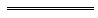 Notes1	This reprint is a compilation as at 7 October 2011 of the Legal Representation of Infants Act 1977 and includes the amendments made by the other written laws referred to in the following table.  The table also contains information about any reprint.Compilation tableShort titleNumber and yearAssentCommencementLegal Representation of Infants Act 197743 of 19777 Nov 19771 Jan 1978 (see s. 2 and Gazette 23 Dec 1977 p. 4671)Acts Amendment (Department for Community Services) Act 1984 Pt. VI121 of 198419 Dec 19841 Jan 1985 (see s. 2 and Gazette 28 Dec 1984 p. 4197)Financial Legislation Amendment Act 1996 s. 6449 of 199625 Oct 199625 Oct 1996 (see s. 2(1))Statutes (Repeals and Minor Amendments) Act 1997 s. 7957 of 199715 Dec 199715 Dec 1997 (see s. 2(1))Reprint 1: The Legal Representation of Infants Act 1977 as at 16 May 2003 (includes amendments listed above)Reprint 1: The Legal Representation of Infants Act 1977 as at 16 May 2003 (includes amendments listed above)Reprint 1: The Legal Representation of Infants Act 1977 as at 16 May 2003 (includes amendments listed above)Reprint 1: The Legal Representation of Infants Act 1977 as at 16 May 2003 (includes amendments listed above)Children and Community Services Act 2004 Sch. 2 cl. 1834 of 200420 Oct 20041 Mar 2006 (see s. 2 and Gazette 14 Feb 2006 p. 695)State Administrative Tribunal Act 2004 s. 17654 of 200423 Nov 20041 Jan 2005 (see s. 2 and Gazette 31 Dec 2004 p. 7129)Courts Legislation Amendment and Repeal Act 2004 s. 14159 of 200423 Nov 20041 May 2005 (see s. 2 and Gazette 31 Dec 2004 p. 7128)Reprint 2: The Legal Representation of Infants Act 1977 as at 7 Oct 2011 (includes amendments listed above)Reprint 2: The Legal Representation of Infants Act 1977 as at 7 Oct 2011 (includes amendments listed above)Reprint 2: The Legal Representation of Infants Act 1977 as at 7 Oct 2011 (includes amendments listed above)Reprint 2: The Legal Representation of Infants Act 1977 as at 7 Oct 2011 (includes amendments listed above)